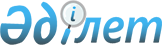 Об определении перечня товаров, работ, услуг, по которым организация и проведение государственных закупок выполняются единым организатором государственных закупок
					
			Утративший силу
			
			
		
					Постановление акимата Нуринского района Карагандинской области от 14 декабря 2017 года № 31/01. Зарегистрировано Департаментом юстиции Карагандинской области 28 декабря 2017 года № 4510. Утратило силу постановлением акимата Нуринского района Карагандинской области от 5 апреля 2019 года № 09/01
      Сноска. Утратило силу постановлением  акимата Нуринского района Карагандинской области от 05.04.2019 № 09/01 (вводится в действие со дня его первого официального опубликования).
      В соответствии с подпунктом 3) пункта 1 статьи 8 Закона Республики Казахстан от 4 декабря 2015 года "О государственных закупках", акимат района ПОСТАНОВЛЯЕТ:
      1. Определить перечень товаров, работ, услуг, по которым организация и проведение государственных закупок выполняются единым организатором государственных закупок согласно приложению  к настоящему постановлению.
      2. Контроль за исполнением настоящего постановления возложить на курирующего заместителя акима района.
      3. Настоящее постановление вводится в действие со дня его первого официального опубликования. Перечень товаров, работ, услуг, по которым организация и проведение государственных закупок выполняются единым организатором государственных закупок
					© 2012. РГП на ПХВ «Институт законодательства и правовой информации Республики Казахстан» Министерства юстиции Республики Казахстан
				
       Аким района

Н. Омарханов
Приложение 
к постановлению акимата
Нуринского района
от "14" декабря 2017 года № 31/01

№
Наименование
1
Проведение государственных закупок по строительству, реконструкции, капитальному и текущему ремонту объектов коммунальной собственности на территории района по бюджетным инвестиционным проектам, развитию региона и дорожной карты занятости 2020
2
Проведение государственных закупок по строительству, реконструкции, капитальному и текущему ремонту объектов коммунальной собственности на территории района по объектам образования, социально-культурного и жилого назначения
3
Проведение государственных закупок по строительству, реконструкции, капитальному и текущему ремонту инженерно-коммуникационной инфраструктуры наружных инженерных сетей и сооружений, объектов жилищно-коммунального хозяйства в сельских населенных пунктах на территории района
4
Проведение государственных закупок по строительству, реконструкции, капитальному и текущему ремонту объектов на развитие системы водоснабжения в сельских населенных пунктах на территории района
5
Проведение государственных закупок по строительству, капитальному и текущему ремонту автомобильных дорог районного значения и улиц населенных пунктов на территории района
6
Проведение государственных закупок по приобретению и подвозу твердого топлива, закупаемого из средств районного бюджета